Passive Membranes Lab NotebookReading: Passive MembranesName: Date: Purpose of Lab: 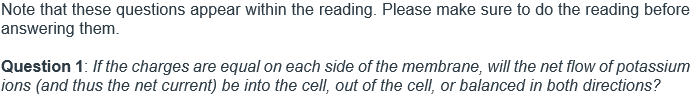 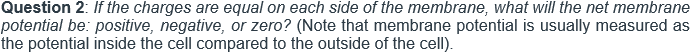 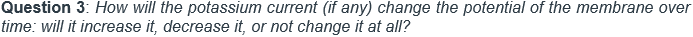 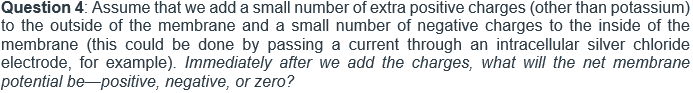 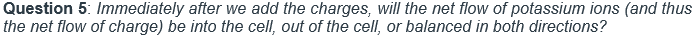 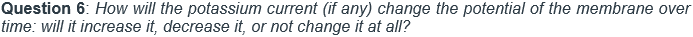 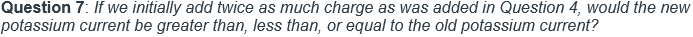 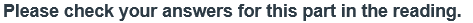 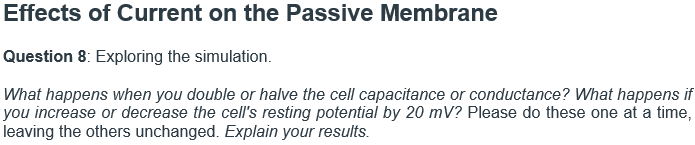 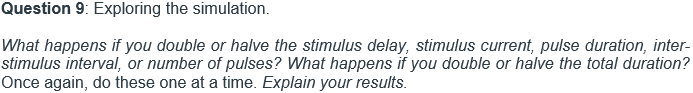 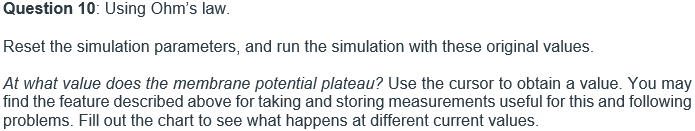 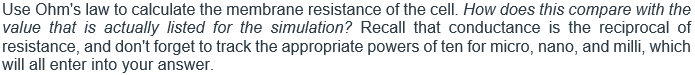 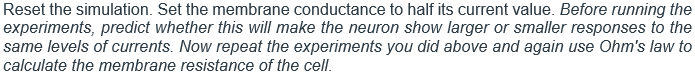 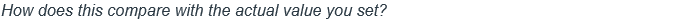 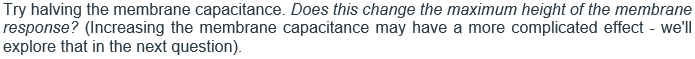 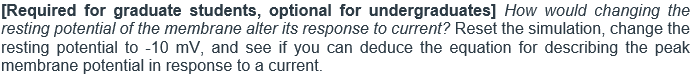 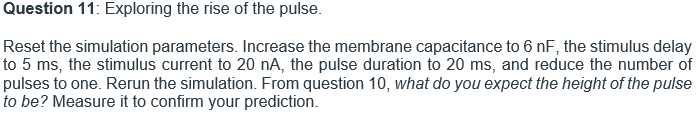 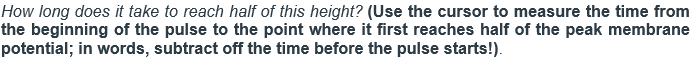 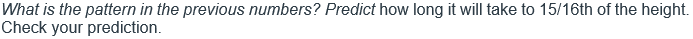 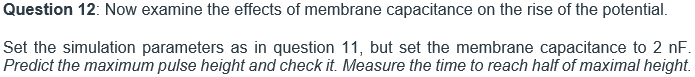 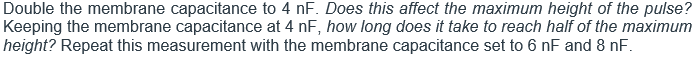 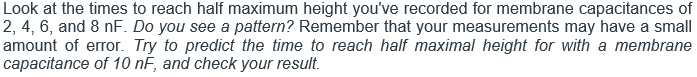 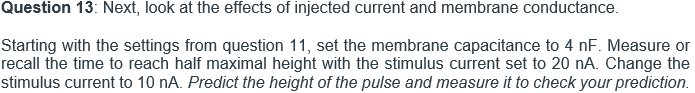 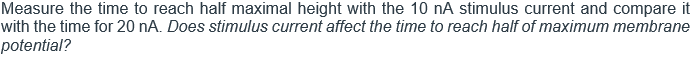 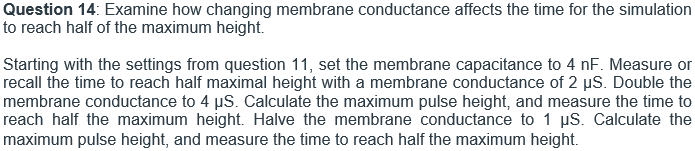 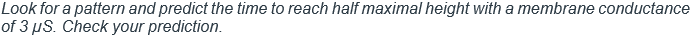 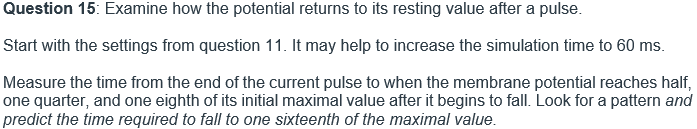 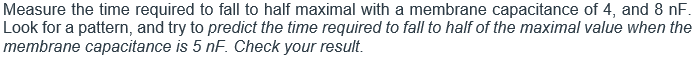 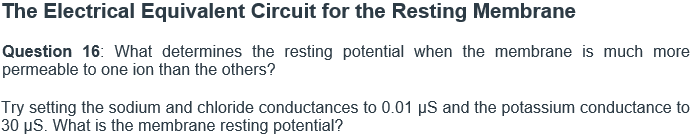 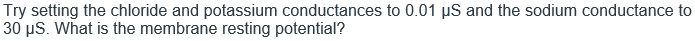 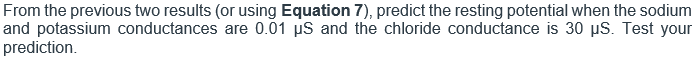 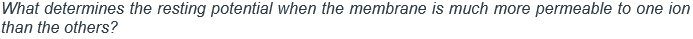 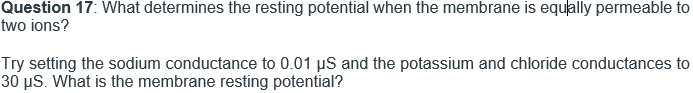 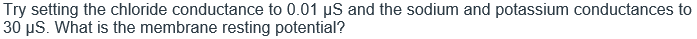 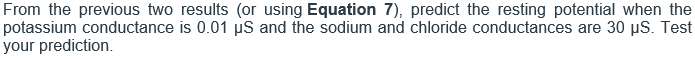 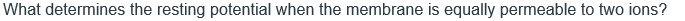 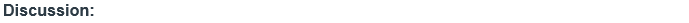 CapacitanceConductanceResting PotentialStimulus DelayStimulus CurrentPulse DurationInter-Stimulus IntervalNumber of PulsesTotal Duration Length of Time to Reach…Length of Time to Reach…Membrane CapacitanceMaximum HeightMembrane ConductanceMax Pulse HeightTime to Reach Half Max Height1 µS2 µS4 µSLength of Time to Reach…Length of Time to Reach…Membrane CapacitanceTime4 nF8 nFMembrane Resting Potential:Membrane Resting Potential: Membrane Resting Potential:Membrane Resting Potential: